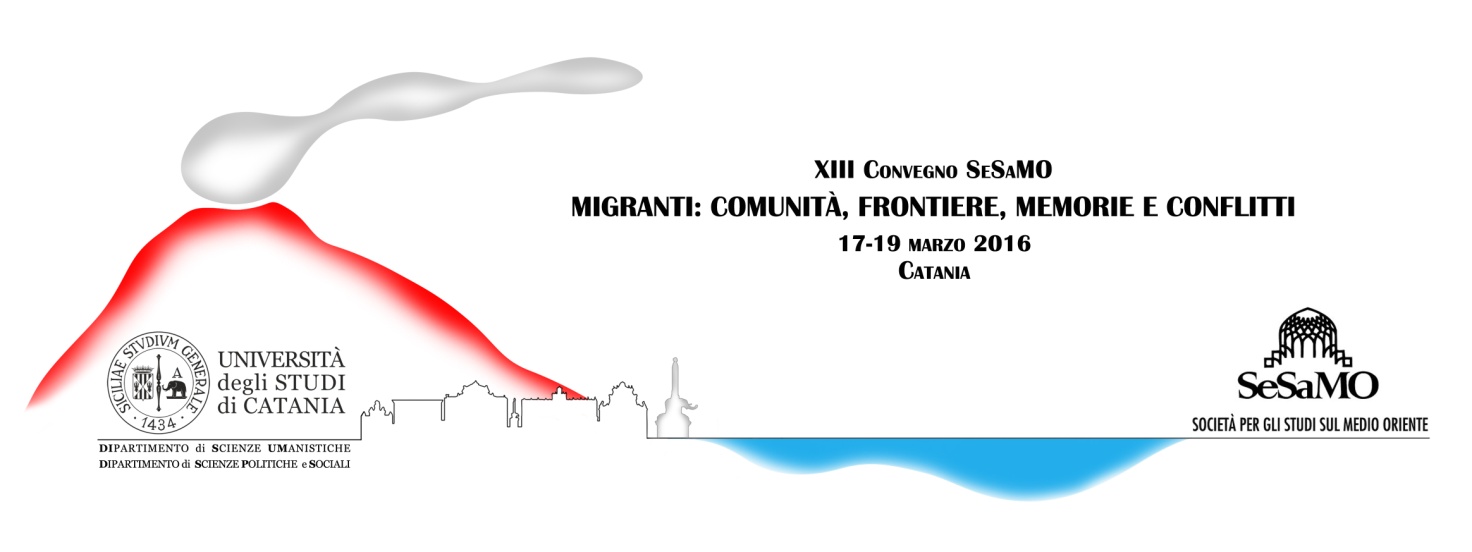 MODULO DI REGISTRAZIONECognomeCognomeCognomeNomeNomeNomeIndirizzoIndirizzoIndirizzoe-maile-maile-mailTelefonoTelefonoTelefonoAffiliazione         (se presente)Affiliazione         (se presente)Affiliazione         (se presente)Mi registro come:(digitare una X all’interno della casella postaa sinistra; sono possibili più opzioni)Mi registro come:(digitare una X all’interno della casella postaa sinistra; sono possibili più opzioni)Mi registro come:(digitare una X all’interno della casella postaa sinistra; sono possibili più opzioni)Mi registro come:(digitare una X all’interno della casella postaa sinistra; sono possibili più opzioni)Mi registro come:(digitare una X all’interno della casella postaa sinistra; sono possibili più opzioni)                    Titolo del panel/paper:Panel convenorPanel convenorPanel convenorPanel convenorPanel convenorPanel convenorPaper proposerPaper proposerPaper proposerPaper proposerPaper proposerPaper proposerDiscussantDiscussantDiscussantDiscussantDiscussantDiscussantAltro (specificare)Altro (specificare)Altro (specificare)Altro (specificare)Altro (specificare)Altro (specificare)Ho effettuato un bonifico per:Ho effettuato un bonifico per:50 €Iscrizione - Quota pienaIscrizione - Quota pienaIscrizione - Quota pienaIscrizione - Quota pienaIscrizione - Quota piena50 €Iscrizione - Quota pienaIscrizione - Quota pienaIscrizione - Quota pienaIscrizione - Quota pienaIscrizione - Quota pienaoppure30 €Iscrizione - Quota ridotta (dottorandi senza borsa di studio, professori a contratto, ricercatori temporaneamente senza affiliazione, studiosi che non ricevono regolarmente uno stipendio o borsa di studio da Università o Centri di ricerca a cui siano affiliati)Iscrizione - Quota ridotta (dottorandi senza borsa di studio, professori a contratto, ricercatori temporaneamente senza affiliazione, studiosi che non ricevono regolarmente uno stipendio o borsa di studio da Università o Centri di ricerca a cui siano affiliati)Iscrizione - Quota ridotta (dottorandi senza borsa di studio, professori a contratto, ricercatori temporaneamente senza affiliazione, studiosi che non ricevono regolarmente uno stipendio o borsa di studio da Università o Centri di ricerca a cui siano affiliati)Iscrizione - Quota ridotta (dottorandi senza borsa di studio, professori a contratto, ricercatori temporaneamente senza affiliazione, studiosi che non ricevono regolarmente uno stipendio o borsa di studio da Università o Centri di ricerca a cui siano affiliati)Iscrizione - Quota ridotta (dottorandi senza borsa di studio, professori a contratto, ricercatori temporaneamente senza affiliazione, studiosi che non ricevono regolarmente uno stipendio o borsa di studio da Università o Centri di ricerca a cui siano affiliati)30 €Iscrizione - Quota ridotta (dottorandi senza borsa di studio, professori a contratto, ricercatori temporaneamente senza affiliazione, studiosi che non ricevono regolarmente uno stipendio o borsa di studio da Università o Centri di ricerca a cui siano affiliati)Iscrizione - Quota ridotta (dottorandi senza borsa di studio, professori a contratto, ricercatori temporaneamente senza affiliazione, studiosi che non ricevono regolarmente uno stipendio o borsa di studio da Università o Centri di ricerca a cui siano affiliati)Iscrizione - Quota ridotta (dottorandi senza borsa di studio, professori a contratto, ricercatori temporaneamente senza affiliazione, studiosi che non ricevono regolarmente uno stipendio o borsa di studio da Università o Centri di ricerca a cui siano affiliati)Iscrizione - Quota ridotta (dottorandi senza borsa di studio, professori a contratto, ricercatori temporaneamente senza affiliazione, studiosi che non ricevono regolarmente uno stipendio o borsa di studio da Università o Centri di ricerca a cui siano affiliati)Iscrizione - Quota ridotta (dottorandi senza borsa di studio, professori a contratto, ricercatori temporaneamente senza affiliazione, studiosi che non ricevono regolarmente uno stipendio o borsa di studio da Università o Centri di ricerca a cui siano affiliati)30 €Iscrizione - Quota ridotta (dottorandi senza borsa di studio, professori a contratto, ricercatori temporaneamente senza affiliazione, studiosi che non ricevono regolarmente uno stipendio o borsa di studio da Università o Centri di ricerca a cui siano affiliati)Iscrizione - Quota ridotta (dottorandi senza borsa di studio, professori a contratto, ricercatori temporaneamente senza affiliazione, studiosi che non ricevono regolarmente uno stipendio o borsa di studio da Università o Centri di ricerca a cui siano affiliati)Iscrizione - Quota ridotta (dottorandi senza borsa di studio, professori a contratto, ricercatori temporaneamente senza affiliazione, studiosi che non ricevono regolarmente uno stipendio o borsa di studio da Università o Centri di ricerca a cui siano affiliati)Iscrizione - Quota ridotta (dottorandi senza borsa di studio, professori a contratto, ricercatori temporaneamente senza affiliazione, studiosi che non ricevono regolarmente uno stipendio o borsa di studio da Università o Centri di ricerca a cui siano affiliati)Iscrizione - Quota ridotta (dottorandi senza borsa di studio, professori a contratto, ricercatori temporaneamente senza affiliazione, studiosi che non ricevono regolarmente uno stipendio o borsa di studio da Università o Centri di ricerca a cui siano affiliati)e per20 €Cena sociale (Si prega  di segnalare eventuali allergie o intolleranze alimentari)Cena sociale (Si prega  di segnalare eventuali allergie o intolleranze alimentari)Cena sociale (Si prega  di segnalare eventuali allergie o intolleranze alimentari)Cena sociale (Si prega  di segnalare eventuali allergie o intolleranze alimentari)Cena sociale (Si prega  di segnalare eventuali allergie o intolleranze alimentari)e per20 €Cena sociale (Si prega  di segnalare eventuali allergie o intolleranze alimentari)Cena sociale (Si prega  di segnalare eventuali allergie o intolleranze alimentari)Cena sociale (Si prega  di segnalare eventuali allergie o intolleranze alimentari)Cena sociale (Si prega  di segnalare eventuali allergie o intolleranze alimentari)Cena sociale (Si prega  di segnalare eventuali allergie o intolleranze alimentari)e per20 €Cena sociale (Si prega  di segnalare eventuali allergie o intolleranze alimentari)Cena sociale (Si prega  di segnalare eventuali allergie o intolleranze alimentari)Cena sociale (Si prega  di segnalare eventuali allergie o intolleranze alimentari)Cena sociale (Si prega  di segnalare eventuali allergie o intolleranze alimentari)Cena sociale (Si prega  di segnalare eventuali allergie o intolleranze alimentari)e per N. _ accompagnatori __  €e per N. _ accompagnatori __  €e per N. _ accompagnatori __  €e per N. _ accompagnatori __  €e per N. _ accompagnatori __  €e per N. _ accompagnatori __  €In caso di eventuali accompagnatori presenti alla cena sociale, la quota da includere nel bonifico è di 20 € per ciascuno di essi.(Barrare la casella a sinistra e inserire il totale versato nel bonifico)In caso di eventuali accompagnatori presenti alla cena sociale, la quota da includere nel bonifico è di 20 € per ciascuno di essi.(Barrare la casella a sinistra e inserire il totale versato nel bonifico)In caso di eventuali accompagnatori presenti alla cena sociale, la quota da includere nel bonifico è di 20 € per ciascuno di essi.(Barrare la casella a sinistra e inserire il totale versato nel bonifico)e per N. _ accompagnatori __  €e per N. _ accompagnatori __  €e per N. _ accompagnatori __  €In caso di eventuali accompagnatori presenti alla cena sociale, la quota da includere nel bonifico è di 20 € per ciascuno di essi.(Barrare la casella a sinistra e inserire il totale versato nel bonifico)In caso di eventuali accompagnatori presenti alla cena sociale, la quota da includere nel bonifico è di 20 € per ciascuno di essi.(Barrare la casella a sinistra e inserire il totale versato nel bonifico)In caso di eventuali accompagnatori presenti alla cena sociale, la quota da includere nel bonifico è di 20 € per ciascuno di essi.(Barrare la casella a sinistra e inserire il totale versato nel bonifico)